TOP=======================================================================Když se nad Berounkou pod Tetínem stmíváNetopýři – tisková zpráva ČESONu a AOPKNáčelníkovo okénko – Jeskyňaření za času pandémie.SPRÁVA JESKYNÍ=======================================================================Sezóna se blíží. 4. května se otevře infocentrum SJ ČR na Skalním Mlýně, jeskyně pravděpodobně 25. květnahttps://www.caves.cz/novinka/sezona-se-blizi-4-kvetna-se-otevre-infocentrum-sj-?_action=modal29. 04. 2020Čtrnáct našich zpřístupněných jeskyní se otevře ve stejném termínu jako české hrady a zámky. “Mělo by to být pravděpodobně 25. května, ve stejném termínu plánujeme zahájit provoz i infocentra u Horního můstku propasti Macocha. Informační centrum Správy jeskyní na Skalním mlýně v Moravském krasu bude k dispozici návštěvníkům již od pondělí 4. května,” uvedl ředitel Správy jeskyní ČR Lubomír Přibyl. To vše samozřejmě za dodržení hygienických bezpečnostních opatření.UZAVŘENÍ zpřístupněných jeskyní České republiky od pátku 13. 03. 2020 až do odvolání JESKYNĚ=======================================================================MŽP ČR: Sezóna začíná. K 1. květnu se otevírají informační centra národních parků a jeskyníhttps://ekolist.cz/cz/zpravodajstvi/tiskove-zpravy/sezona-zacina.k-1.kvetnu-se-oteviraji-informacni-centra-narodnich-parku-a-jeskyni29. 04. 2020Pozorovat vlky, rysy nebo jeleny v šumavských výbězích můžete již od svátečního prodlouženého víkendu. Během května a června se pak postupně otevřou všechna informační a turistická centra v našich národních parcích, samozřejmě za dodržení protikoronavirových bezpečnostních opatření.Národní parky v ČR se začnou vracet k běžnému provozuhttps://ekolist.cz/cz/zpravodajstvi/zpravy/narodni-parky-v-cr-se-zacnou-vracet-k-beznemu-provozu30. 04. 2020Národní parky v České republice se od 1. května začnou pozvolna vracet ke standardnímu režimu. Některé z nich po omezení souvisejícím s koronavirem otevřou návštěvnická a informační centra. V tiskové zprávě o tom informovalo ministerstvo životního prostředí, zástupci národních parků a jeskyní ČR.Výlet v Moravském krasu láká na jeskyně i barokohttp://www.cestujme.cz/clanky/250-vylet-v-moravskem-krasu-laka.html28. 04. 2020Pět jeskyní pro veřejnostVydáte-li se na výlet na sever od Brna a najdete si místo na ubytování, nebrání vám už nic v tom, abyste se vydali prozkoumávat nejznámější krasovou oblast v České republice. Můžete se toulat lesy, narazit na hluboké kaňony a propasti a po ponorné řece doplout do jádra propasti Macocha. V Moravském krasu je asi 1600 jeskyní, veřejně přístupných je 5.Exkurze do Srbských jeskyň 2020 https://www.spolecneaktivity.cz/akce/2020-08-22-exkurze-do-srbskych-jeskyn-2020A už je to zase tady! Úžasné dobrodružství, nezapomenutelný zážitek.Srbské jeskyně tvoří druhý nejrozsáhlejší komplex podzemních prostor v Českém krasu. Jeskyně jsou běžně veřejnosti nepřístupné a navštívit je lze jen při speciálních příležitostech - dnech otevřených dveří. Jeskyně na rozdíl od Koněpruských jeskyň nejsou přizpůsobené pohodlným návštěvám širé veřejnosti, nejsou zde betonové chodníky, schody, osvětlení apod. Počítejte s lezením po žebřících, prolézáním úzkými chodbami apod.Býčí skála. Obrovský komplex chodeb, který ještě nevydal všechna svá tajemstvíhttps://www.televizeseznam.cz/video/tajemne-podzemi/byci-skala-obrovsky-komplex-chodeb-ktery-jeste-nevydal-vsechna-sva-tajemstvi-6405346129. 04. 2020Skladoval se zde yperit, brambory, řepa, zrál tu dokonce i oblíbený sýr a nacházela se tu i podzemní továrna. Mnoho historických artefaktů druhého největšího jeskynního komplexu u nás bylo nenávratně zničeno. Přesto zde stále nacházíme mnoho tajemství.OSTATNÍ A NEJEN PODZEMÍ=======================================================================Společenský rádce pro návrat z jeskyně mezi lidi, 1. částhttps://www.seznamzpravy.cz/clanek/spolecensky-radce-pro-navrat-z-jeskyne-mezi-lidi-1-cast-10341601. 05. 2020Nouzový stav zahnal obyvatelstvo do izolace. Obnova člověka jako společenského tvora bude obtížná. Nesmí se postupovat překotně, je potřeba začít od druhdy nejzákladnějších samozřejmostí.Zdánlivých samozřejmostí. Byly to vůbec samozřejmosti?Ochranáři zlikvidovali nelegální tábořiště ve skalách u Adršpachuhttps://www.idnes.cz/hradec-kralove/zpravy/nelegalni-taboriste-chko-broumovsko-adrspach-skaly-adrspassko-teplicke-rezervace-kralovehradecky.A200428_141739_hradec-zpravy_tuu28. 04. 2020Ochránci přírody odhalili v pískovcových Adršpašsko-teplických skalách na Náchodsku nelegální kemp. Nikoho v něm nezastihli, zato našli spacáky, stany, různé nářadí či horolezecké potřeby. Neznámí táborníci také v národní přírodní rezervaci rozšiřovali a poničili prostor jedné jeskyně.Tajemná rokle i skalní město. Maštale jsou výjimečnéhttps://www.google.cz/search?sa=X&hl=cs&tbs=qdr:w&sxsrf=ALeKk007WsI17IMAtRvtF2EWCPCxf10mAQ:1588404391827&q=jeskyn%C4%9B&tbm=nws&source=univ&tbo=u&ved=2ahUKEwjZ8qK805TpAhXLDWMBHSaoDfsQt8YBKAF6BAgJEA0&biw=1300&bih=92729. 4. 2020Pomyslný trojúhelník mezi obcemi Proseč, Budislav a Nové Hrady mají turisté rádi. Nabízí totiž výjimečné přírodní památky, krásné rozhledy i dobrodružné stezky.  Objevte krásu zatopených lomů a žulových skal. Geopark Železné hory nikdy nezavíráhttps://pardubice.rozhlas.cz/objevte-krasu-zatopenych-lomu-a-zulovych-skal-geopark-zelezne-hory-nikdy-8185056Železné hory jsou fenomén. Jsou protkané sítí značených turistických tras, naučných stezek a cyklotras. Vydat se můžete dokonce po geocyklostezce.K vlkům a rysům se už můžete vydathttps://klatovsky.denik.cz/zpravy_region/k-vlkum-a-rysum-se-uz-muzete-vydat-20200430.html01. 04. 2020 Pozorovat vlky, rysy nebo jeleny v šumavských výbězích můžete již od svátečního prodlouženého víkendu. Během května a června se pak postupně otevřou informační a turistická centra.Česká republika. Ta nejkrásnější zahrádka https://pelipecky.cz/ceska-republika-nejkrasnejsi-zahradka/„Alpy tě ohromí, Karle, ale tohle tě dojme. Tohle není země, to je zahrádka.“ tyto legendární věty pronáší ve filmu Vesničko má středisková Rudolf Hrušínský. Ten měl tenkrát na mysli zejména oblast Benešovska, ale myslíme si, že bychom to s klidem mohli pronést o vícero koutech té naší malé velké České republiky. Jestli jste o nich nikdy nepřemýšleli jako o dovolenkových destinacích, rádi vám změníme pohled na věc. Ne nadarmo se přeci říká: „Všude dobře, doma nejlíp.“Skalní hrádek Hřídelík býval asi vězením pro neposlušné knězehttps://www.novinky.cz/vase-zpravy/clanek/skalni-hradek-hridelik-byval-asi-vezenim-pro-neposlusne-kneze-4032197027. 04. 2020Velký pískovcový monolit pod obcí Blíževedly byste z dálky za skalní hrad nepovažovali. Šutřisko stojí na malém pahorku, přičemž na vedlejší skalce, kde je patrno jen pár zahloubenin, stála předsunutá bašta. Hrádek byl malý, podle skalního podloží dostal jméno. Hřídelíkem se označoval skalní suk.Hradčanské stěny jsou lákavým cílem pro rodiny, nabízejí pozoruhodné přírodní útvaryhttps://www.parlamentnilisty.cz/politika/politici-volicum/Vinklatova-SLK-Hradcanske-steny-jsou-lakavym-cilem-pro-rodiny-nabizeji-pozoruhodne-prirodni-utvary-62221329. 04. 2020V oblasti mezi Mimoní a Doksy se nacházejí tzv. Hradčanské stěny. Jedná se o chráněné území vyhlášené v roce 1993 jako součást Národní přírodní rezervace Dokeské pískovce a mokřady. Je tu zhruba 20 chráněných a ohrožených druhů květeny. Významné jsou ale zejména zdejší geomorfologické útvary.Cestování v době koronaviru: I v Česku se můžete cítit jako v exotických zemíchhttps://ustecky.denik.cz/cestovani/ani-krok-za-hranice-v-macose-jste-jako-v-malajsii-u-kyjova-jako-v-toskansku-20200426.html
26. 04. 2020Ve zvlněné krajině na Hodonínsku v okolí Kyjova se cítit jako uprostřed italského Toskánska. Z propasti Macocha na Blanensku zírat nahoru k obloze podobně jako z jeskynního dómu Sarawak v Malajsii. Zpoza vinohrad okusit pohled na kapličku u Velkých Bílovic, který se téměř navlas stejně podobá výhledu na kapli Terézia uprostřed rostoucí vinné révy ve vinařské oblasti Tokaj v Maďarsku. Nejen tato, ale i další srovnání fotografií z tuzemské přírody s jejich zahraničními protějšky ukazuje projekt Svět na dosah ruky z dílny české agrární komory. Stovky let byla vidět, ale nikdo si jí nevšiml. V klášteře objevili tajnou chodbuhttps://zpravy.aktualne.cz/domaci/objev-tajne-chodby-v-klastere-v-milevsku/r~8df51a76897111ea95caac1f6b220ee8/29. 04. 2020Stačilo doslova jen zvednout hlavu. Vchod do tajné chodby se v milevském klášteře "skrýval" více než 500 let. Uvozovky jsou zcela namístě, protože ve skutečnosti byl zhruba šedesáticentimetrový čtvercový otvor dobře viditelný na první pohled. Jen dosud nikoho nenapadlo ho podrobněji zkoumat. Vědci chodbu odhalili počátkem letošního roku při podrobné 3D dokumentaci areálu kláštera.Tajemství nejhlubší studny Evropy: Ukrývá Zbiroh poklad, nebo nastraženou výbušninu?https://www.stoplusjednicka.cz/tajemstvi-nejhlubsi-studny-evropy-ukryva-zbiroh-poklad-nebo-nastrazenou-vybusninu24. 04. 2020 Nejhlubší zámecká studna v Evropě se nachází na českém zámku Zbiroh. Měří 163 metrů, budovala se 75 let a vytažení okovu odtud trvalo deset minut. Skrývá se v ní nerozřešené tajemství spojené s pokladem nacistůZa exotikou nemusíte za hranice. I v Česku najdete Toskánsko, Saharu či Jordánhttp://www.bulvar.cz/za-exotikou-nemusite-za-hranice-i-v-cesku-najdete-toskansko-saharu-ci-jordan26. 04. 2020Vláda sice uvolnila cestování do zahraničí, stále ho ale nedoporučuje. Epidemiologické riziko setrvává, cestovatelé navíc po návratu musí do povinné karantény. Vše nahrává tomu, že dovolenou letos stráví většina Čechů v tuzemsku. Ani ta se však nemusí obejít bez nádechu exotiky, spousta míst v Česku nese „světové“ názvy - projít se můžete třeba po Moravské Amazonii, Českém Yellowstonu či zaplavat si v Jordánu. Výběr je široký, navíc jsou to malebné destinace, na jejichž návštěvu budete dlouho vzpomínat.Vltavotýnské podzemní chodby pod náměstím.https://www.tynnadvltavou.cz/aktivity/10-podzemni-chodby29. 04. 2020Turistické informační centrum Týn nad Vltavou nabízí svým návštěvníkům jako jednu ze svých poutavých expozic návštěvu podzemních chodeb (http://muzeumtnv.cz). Užijte si adrenalinovou prohlídku tajemného středověkého labyrintu v podzemí města! Projdete sklepním bludištěm, prožijete tajemnou pověst o ohnivém kočáru, navštívíte dno studny a při cestě na denní světlo projdete barokní arcibiskupskou spižírnou. Další části rozlehlého vltavotýnského podzemí na zpřístupnění čekají…Pod zámkem Hluboká je dvoukilometrová síť podzemních chodeb, památkáři ji teď zkoumajíhttps://budejovice.rozhlas.cz/pod-zamkem-hluboka-je-dvoukilometrova-sit-podzemnich-chodeb-pamatkari-ji-ted-819453002. 05. 2020 Spletitý systém podzemních chodeb zámku v Hluboké nad Vltavou mapují památkáři. Jejich cílem je ho nejdřív poznat a potom postupně obnovit. Stovky let staré cesty pod povrchem země totiž dlouho nikdo neopravoval. Ani krok za hranice. V Macoše jste jako v Malajsii, u Kyjova jako v Toskánskuhttps://prostejovsky.denik.cz/zpravy_region/ani-krok-za-hranice-v-macose-jste-jako-v-malajsii-u-kyjova-jako-v-toskansku-20200426.html26. 04. 2020Ve zvlněné krajině na Hodonínsku v okolí Kyjova se cítit jako uprostřed italského Toskánska. Z propasti Macocha na Blanensku zírat nahoru k obloze podobně jako z jeskynního dómu Sarawak v Malajsii. Zpoza vinohrad okusit pohled na kapličku u Velkých Bílovic, který se téměř navlas stejně podobá výhledu na kapli Terézia uprostřed rostoucí vinné révy ve vinařské oblasti Tokaj v Maďarsku. Nejen tato, ale i další srovnání fotografií z tuzemské přírody s jejich zahraničními protějšky ukazuje projekt Svět na dosah ruky z dílny české agrární komory. V zapomenuté Dobytčí rokli v Krkonoších najdete divokou přírodu a půvabný Závojový vodopádhttps://region.rozhlas.cz/v-zapomenute-dobytci-rokli-v-krkonosich-najdete-divokou-prirodu-a-puvabny-819105301. 05. 2020Nad Horní Malou Úpou v Krkonoších je místo, kde jste pravděpodobně ještě nikdy nebyli a dost možná jste o něm ani neslyšeli. Jihovýchodním svahem Svorové hory se táhne Dobytčí rokle, polozapomenutá strmá a divoká soutěska. Romanticky rozervané místo s kouzelným Závojovým vodopádem, který v našich nejvyšších horách patří k nejhezčím. Je sice obtížněji přístupné, ale jeho návštěva rozhodně stojí za to.Na Plzeňsku otevřou podzemní kaolinový důl. Lidé uvidí i Luciferův sálhttps://www.idnes.cz/plzen/zpravy/plzensky-kraj-nevren-podzemi-kaolinovy-dul.A190502_091744_plzen-zpravy_lad?utm_source=facebook&utm_medium=sharecd&utm_campaign=desktop02. 05. 2020Zřejmě jen týdny zbývají do otevření výjimečné turistické atrakce u Nevřeně na Plzeňsku. Vyřizují se totiž poslední záležitosti nutné ke zpřístupnění prostor bývalého velkého podzemního dolu na kaolin.ZAHRANIČÍ====================================================================Prozkoumejte jiný svět! Tato jeskyně je tak velká, že má vlastní řeku, džungli, a dokonce i klimahttps://morezprav.cz/mix/prozkoumejte-jiny-svet-tato-jeskyne-je-tak-velka-ze-ma-vlastni-reku-dzungli-a-dokonce-i-klima01. 05. 2020Jestli existuje místo, které by každému na světě vyrazilo dech, pak je to rozhodně majestátná jeskyně Hang Son Doong. Velkolepý komplex je dlouhý 5 km a jeho největší místnost dosahuje výšky 200 metrů a šířky 150 metrů. Právem je nazývaná největší jeskyní světa, je tak velká, že v ní najdete řeku, džungli, a dokonce má i vlastní klima.Lovci virů prohledávají netopýří jeskyně. Snaží se předpovědět další pandemii https://eurozpravy.cz/zahranicni/lovci-viru-prohledavaji-netopyri-jeskyne-snazi-se-predpovedet-dalsi-pandemii.f392cffe/28. 04. 2020Virus SARS-CoV-2, který je v současné době hrozbou pro celou civilizaci, pochází z netopýrů, což je všeobecně známo. Moc se naopak neví, že existují lidé, kteří se hrozbě nejsmrtelnějších virů vystavují dobrovolně. Říkají si lovci virů.Velká modrá díra: Objasní největší podmořská jeskyně pád mayské říše?https://epochaplus.cz/velka-modra-dira-objasni-nejvetsi-podmorska-jeskyne-pad-mayske-rise/30. 04. 2020Kdysi byla nad hladinou, dnes vypadá jako inkoustová skvrna na vodě. Podle expertů je schopná pojmout dva Boeingy 747 a ještě by v ní zbyl volný prostor. V roce 2012 ji televizní kanál Discovery Channel zařazuje jako jedničku na seznam nejúžasnějších míst na Zemi.Masoví vrazi z Edinburghu: Kanibalskou rodinu přijel zatknout sám králhttps://www.dotyk.cz/magazin/sawney-bean-kanibal-30000425.html28. 04. 2020Někdy na přelomu 15. a 16. století se v okolí skotského Edinburghu záhadně ztráceli lidé. Během dvou dekád zmizelo beze stopy asi 1000 jedinců, jejichž těla se nikdy nenašla. Alespoň ne celá.Malé velké Slovinsko. Evropské outdoorové hřištěhttps://pelipecky.cz/slovinsko-outdoor-aktivity/28. 04. 2020Lonely Planet nazval Slovinsko evropským outdoorovým hřištěm, protože na to, jaké je ve srovnání se svými sousedy malé, v něm najdete příliš mnoho krásných přírodních zákoutí vhodných na spotovní a turistické aktivity. Jen pro porovnání, do sousedního Chorvatska by se Slovinsko vešlo dvakrát, do Rakouska čtyřikrát, do Maďarska téměř pětkrát a do Itálie by se napasovalo nejméně dvanáctkrát.Čtyři nové kilometry stockholmského metra vybuduje česká Subterrahttps://zdopravy.cz/ctyri-nove-kilometry-stockholmskeho-metra-vybuduje-ceska-subterra-47685/27. 04. 2020Metro ve Stockholmu, které díky barevné výmalbě stanic připomínajících vikingské jeskyně mnozí považují za nejkrásnější na světě, ponese českou stopu. Prodloužení modré linky do obce Järfälla vybuduje česká společnost Subterra, která dnes na zakázku podepsala smlouvu. Smlouva zahrnuje ražbu čtyřkilometrové trasy včetně dvou stanic, oznámila firma deníku Zdopravy.cz.Martin Dorazín se vydal za tajemstvím řeky Suchony, která teče proti prouduhttps://radiozurnal.rozhlas.cz/martin-dorazin-se-vydal-za-tajemstvim-reky-suchony-ktera-tece-proti-proudu-819060027. 04. 2020Lidská civilizace je nerozlučně spojená s řekami, což už si dnes příliš neuvědomujeme. Vodní toky bereme jako samozřejmost. Lidé v severním Rusku mají k řekám zvláštní a velmi blízký vztah. Nejen proto, že některé z nic mají svá tajemství...Ta cesta je umělecké dílo. Messner vysekl poklonu českým horolezcůmhttps://sport.aktualne.cz/ostatni-sporty/ufo-life/r~063b4382788f11ea842f0cc47ab5f122/?utm_source=www.seznam.cz&utm_medium=sekce-z-internetu09. 04. 2020Nestává se příliš často, aby se legendární horolezec Reinhold Messner pochvalně vyjadřoval k výkonům českých lezců. Loňský prvovýstup Marka Holečka a Zdeňka Háka na horu Čamlang v Nepálu ale označil za doslova umělecký kousek. Dokument UFO life o mimořádném horolezeckém výkonu lze během Velikonoc zhlédnout na sociálních sítích. Derinkuyu: Skrytá podzemní tajemství v Tureckuhttps://morezprav.cz/svetodeni/derinkuyu-skryta-podzemni-tajemstvi-v-turecku28. 04. 2020Že se řečtí křesťané před muslimskými dobyvateli na území turecké Kapadocie často ukrývali pod zemí, to se vědělo. Co se ale stalo koncem šedesátých let v Derinkuyu, to nikdo nečekal. Obyvatel tureckého Derinkuyu tehdy zcela náhodou za zdmi svého domu objevil část tunelu, na jehož konci byl objeven neuvěřitelně rozsáhlý komplex chodeb, tedy spíše podzemní město schopné pojmout až 20 tisíc lidí. Proč něco takového vzniklo a proč na to lidé zapomněli?Neuvěřitelný „podvodní vodopád“ ostrova Mauriciushttps://morezprav.cz/mix/neuveritelny-podvodni-vodopad-ostrova-mauricius30. 04. 2020Vodopádů bychom na celém světě napočítali tisíce. Některé z nich jsou nejvyšší, nejmohutnější, nejkrásnější i nejfotografovanější. Dáme ale ruku do ohně za to, že vodopád na Mauriciu překoná všechny zmíněné.Duhový eukalyptus: nejkrásnější strom na světěhttps://morezprav.cz/mix/duhovy-eukalyptus-nejkrasnejsi-strom-nasvete30. 04. 2020Pokud tento strom uvidíte na fotografii, nenapadne vás nic jiného, než že snímek prošel Photoshopem. Kdo si může prohlédnout duhový blahovičník na vlastní oči, obvykle je to láska na první pohled. Jeho kůra hraje všemi barvami a tvoří fascinující duhové divadlo.Mezi Indií a Srí Lankou existují zbytky miliónů let starého mostu, které otřásají znalostmi historiehttps://morezprav.cz/svetodeni/mezi-indii-a-sri-lankou-existuji-zbytky-milionu-let-stareho-mostu-ktere-otrasaji-znalostmi-historie02. 05. 2020Indii a Srí Lanku od starověku spojují záhadné mělčiny. Podle Hindské tradice, je tento pás země mostem, postaveným jejich milovaným božstvem Rámou, jak je popsáno v hinduistickém eposu Raymayana. Jak ukazují satelitní snímky agentury NASA, pozůstatky bájného mostu existují dodnes. SPELEOTÝDENÍK ====================================================================0356 Jana brání přírodu před koronaturisty25. 04. 2020 Právo; Vladimír Klepáč; Borgis, a.s.; Téma: Moravský kras 0357 Podtrosecká údolí v Českém ráji vyplňuje soustava rybníků a mokřadů, které lemují pískovcové skály25. 04. 2020 strednicechy.cz; URL; Jaroslav Hoření; Český rozhlas; Téma: Pseudokras0358 Výlety po ČR nejen pro vozíčkáře (Morava, Slezsko)26. 04. 2020 helpnet.cz; URL; helpnet.cz; Téma: Moravský kras0359 Slovinsko27. 04. 2020 motorkari.cz; URL; MOTOportal, s.r.o.; Téma: Sovinsko0360 Světové Česko vás zavede do nejhezčích, největších a nejdražších umělých jeskyní27. 04. 2020 kudyznudy.cz; URL; CzechTourism; Téma: umělé jeskyně0361 Výlet v Moravském krasu láká na jeskyně i baroko28. 04. 2020 cestujme.cz; URL; Téma: Moravský kras0362 Světové Česko a jak se leze na Matterhorn, Dolomity nebo Himálaje?29. 04. 2020 kudyznudy.cz; URL; CzechTourism; Téma: Moravský kras 0363 Archeologové objevili v milevském klášteře tajnou chodbu29. 04. 2020 budejckadrbna.cz +4; URL; TRIMA CB, s.r.o.; Téma: Historické podzemí0364 MŽP ČR: Sezóna začíná. K 1. květnu se otevírají informační centra národních parků a jeskyní29. 04. 2020; ekolist.cz +13; URL; Zelený klub; Téma: Jeskyně ČR0365 Od května se otevírají informační centra národních parků a jeskyní029. 04. 2020 enviweb.cz; URL; EnviWeb s.r.o.; Téma: Jeskyně ČR0366 Národní parky se začnou otevírat pro veřejnost29. 04. 2020 barrandov.tv; URL; www.barrandov.tv; Téma: Jeskyně ČR0367 Turisté, sezóna začíná! 1. května se otevírají informační centra národních parků a jeskyní29. 04. 2020 novinykraje.cz; URL; Regionální vydavatelství s.r.o.; Téma: Jeskyně ČR0368 K 1. květnu se otevírají informační centra národních parků a jeskyní30. 04. 2020 pravdive.eu +13; URL; Téma: Jeskyně ČR0369 I Česko má svá magická místa. Výlety, které vám spolehlivě vyčistí hlavu30. 04. 2020 cestovani.iDNES.cz; URL; iDNES.czMafra, a.s; Téma: Moravský kras 0370 Velká modrá díra: Objasní největší podmořská jeskyně pád mayské říše?30. 04. 2020 epochaplus.cz; URL; Kateřina M. Košutová; Téma: Belize0371 Národní parky v ČR se začnou vracet k běžnému provozu30. 04. 2020 ekolist.cz; URL; Zelený klub; Téma: Jeskyně ČR0372 Národní parky otevírají svá informační centra, pozor na uzavřené hranice sousedních států01. 05. 2020 jaromersko.cz;	 URL; Téma: Jeskyně ČR0373 Jsem policajt v důchodu – epizoda znásilnění01. 05. 2020 i60.cz; URL; i60 Publishers, s.r.o.; Téma: Moravský krasVIDEO==================================================================== Top 10 nejnebezpečnější zaměstnání v ČrBýčí skála. Obrovský komplex chodeb, který ještě nevydal všechna svá tajemstvíNejhlubší hradní studny v Česku vydaly, co se do nich snažili lidé v minulosti pohřbítTěžba kůrovcového dřeva v Přírodní rezervaci Údolí Říčky CHKO Moravský KrasNejtěžší noc v mém životě uvnitř sněhové jeskyněCentrální KalifornieMěsíční šachta. Objeví konečně někdo místo z nejtajemnějšího příběhu druhé světové války?Rychloprohlídka Jeskyně Blanických rytířůOpuštěné bývalé doly - Galbytour 2020Když se nad Berounkou pod Tetínem stmíváTepuyeras 2018DIGITALIZACE FILMOTÉKY====================================================================AUDIO==================================================================== Podtroseckými údolími nás provedl archeolog a speleoantropolog Petr JenčDo Dobytčí rokle nás zavedl mluvčí Správy Krkonošského národního parku Radek DrahnýKdyž se nad Berounkou pod Tetínem stmíváFACEBOOK====================================================================NATIONAL SPELEOLOGICAL SOCIETY 02. 05. 2020 Virtuální sjezd NSS 2020 se plánuje!UNDERGROUND EXPLORERS C9C28. 04. 2020 První z řady návodů na vázání uzlů.Alpine motterfly – Krok za krokem – https://youtu.be/mv9SI6W9g_QEUROPEAN SPELEOLOGICAL FEDERATION02. 05. 2020 Sledujte nás na INSTAGRAMU a podívejte se na mnoho dalších exkluzivních fotek – https://www.instagram.com/underground_explorers_c9c/SCINTILENA –  SPELEOLOGICKÝ ZPRAVODAJ03. 05. 2020 Virtuální restart pro jeskyně: Videa skupiny Grotte Grottaglie02. 05. 2020 Poslední online schůzka pro „SPELEOGRAFIE,“ dnes s Jo de Waele02. 05. 2020 Italská speleologická společnost podporuje IT podporu distančního vzdělávání01. 05. 2020 Apuánské jeskyně online s více než 200 km 3D galeriíSPRÁVA JESKYNÍ ČESKÉ REPUBLIKY29. 04. 2020 Čtrnáct našich zpřístupněných jeskyní se otevře ve stejném termínu jako české hrady a zámky. “Mělo by to být pravděpodobně 25. května, ve stejném termínu plánujeme zahájit provoz i infocentra u Horního můstku propasti Macocha. Informační centrum Správy jeskyní na Skalním mlýně v Moravském krasu bude k dispozici návštěvníkům již od pondělí 4. května,” uvádí ředitel Správy jeskyní ČR Lubomír Přibyl. To vše samozřejmě za dodržení hygienických bezpečnostních opatření.27. 04. 2020 Kdy se bude moci 14 přístupných jeskyní v ČR otevřít pro veřejnost je zatím v jednání. Vyplatí se každopádně dát „to se mi líbí“ oficiálním facebookům jednotlivých jeskyní – a vědět vše hned jako první PUNKEVNÍ JESKYNĚ 28. 04. 2020 Vážení příznivci Punkevních jeskyní! :-) Po delší odmlce vás všechny zdravíme a zasíláme dnešní krásný jarní záběr z našeho, bohužel zatím ještě návštěvníky opuštěného, provozu. Jeskyně jsou uzavřeny od 13. března a v současné době se jedná o datu jejich znovuotevření, o kterém vás samozřejmě budeme ihned informovat. Provádění, jeskyně a vy nám už opravdu moc chybíte! :-) My zaměstnanci zatím jeskyni leštíme, drhneme a smejčíme - tedy přístupové cesty, zábradlí a osvětlení :-) Také pro vás v co nejbližší době vymyslíme nějakou tipovací soutěž, když nám letos ta každoroční ohledně sněhu v Macoše z nedostatku sněhu odpadla a také budeme sledovat a odměníme 4 000. fanouška naší stránky! :-) Děkujeme za váš zájem a už se na vás vážně moc těšíme! :-)SLOUPSKO-ŠOŠŮVSKÉ JESKYNĚKATEŘINSKÁ JESKYNĚJESKYNĚ BALCARKA JESKYNĚ VÝPUSTEKCHÝNOVSKÁ JESKYNĚKONĚPRUSKÉ JESKYNĚBOZKOVSKÉ JESKYNĖJESKYNĚ NA POMEZÍ JESKYNĚ NA ŠPIČÁKUMLADEČSKÉ JESKYNĚJAVOŘÍČSKÉ JESKYNĚJESKYNĚ NA TUROLDUZBRAŠOVSKÉ ARAGONITOVÉ JESKYNĚ09. 04. 2020 Naše, stejně jako dalších 13 našich zpřístupněných jeskyní, se otevře ve stejném termínu jako české hrady a zámky. “Mělo by to být pravděpodobně 25. května, ve stejném termínu plánujeme zahájit provoz i infocentra u Horního můstku propasti Macocha. Informační centrum Správy jeskyní na Skalním mlýně v Moravském krasu bude k dispozici návštěvníkům již od pondělí 4. května,” uvádí ředitel Správy jeskyní ČR Lubomír Přibyl. To vše samozřejmě za dodržení hygienických bezpečnostních opatření.BÝČÍ SKÁLA30. 04. 2020 komentář kolegy Radima Kratochvíla, který upřesňuje pár nepříliš dobře podaných informací:
Budu upřímný, seriál se mi líbil do okamžiku, než jsem jako člen jeskyňářské skupiny na Býčí skále shlédl tento díl. Trochu nechápu, proč je seriál koncipovaný jako „two men show“ a proč nedali autoři prostor i lidem, kteří jsou místní a mají o lokalitách přehled. Pak by se totiž mohli částečně vyhnout publikování nepřesných informací. Jen namátkou bych chtěl uvést na pravou míru zejména některá tvrzení vztahující se k Býčí skále: …HOLŠTEJNSKÁ VÝZKUMNÁ SKUPINA03. 05. 2020 Dnešní nácvik lezení. Pouze dva a většinou asi dvacet metrů od sebe. SPELEOLOGICKÝ KLUB PRAHA01. 05. 2020 Krátký záznam ze závodů v lezení po laně - ilegální Chlumochod 2020...01. 05. 2020 Z dnešního Chlumochodu. Jelikož pro nízký počet účastníků nebyl nikdo, kdo by napínal a popouštěl lano, byla zvolena náhradní disciplína - lezení po po fixním laně na stěně s důrazem nejen na rychlost, ale i na eleganci. Dnes jen pár fotografií, video zítra.01. 05. 2020 Upadla vám karabina? A ještě věříte na mikrotrhliny?01. 05. 2020 Autonomní průzkum jeskyně s leteckým robotem. Výzkumný papír: https://arxiv.org/pdf/2003.13883.pdfhttps://www.youtube.com/watch?v=iwi3p7IENjE&feature=youtu.be29. 04. 2020 Evžen Šimek‎ Paleontologie Čechy, Moravy a Slezska, (Sudet)STRÁŽ PŘÍRODY CHKO MORAVSKÝ KRAS29. 04. 2020 Sucho a ohně vadí strážcům krasu, čarodějnice do přírody nepatříSLOVENSKÁ SPELEOLOGICKÁ SPOLOČNOSŤ 03. 05. 2020 Novinky na SK Červené vrchy, apríl 2020: Sondážne práce v Hybskej jaskyni, Fiju Teplický, Draho Teplický, Maroš Piovarči, Dušan Šmoll, asi 8 akcií Spoznávanie Malužinskej doliny, Malužinská kyslá /železitá/ voda PODZEMNÍ CHODBY A PROSTORY V ČRČESKÉ PODZEMÍSPELEOLOGIE==================================================================== ČESKÁ SPELEOLOGICKÁ SPOLEČNOST29. 04. 2020 Netopýři – tisková zpráva ČESONu a AOPKNáčelníkovo okénko – Jeskyňaření za času pandémie.03. 05. 2020 •	ZO ČSS 1 - 02 TetínV době svého mládí jsem doufal, že jednou budu potkávat na Tetíně kluky a holky v různém věku, jak jdou do jeskyň bádat. A já, dědek důchodce, na ně budu radostně pokřikovat. Leč, jak se říká, čas oponou trhnul, je ze mne dědek důchodce. Dva dny po svých šedesátých čtvrtých narozeninách jsem hrabal s Cimbálem a Jindrou kousek nad Kuchařskou díru, na kterou jsem si myslel už nejmíň dvě desítky let.Výstava Berounské podzemí ve street galerii Pěší zóna01. 05. 2020 •	ZO ČSS 1 - 02 TetínOd 17. 4. 2020 mají návštěvníci Berouna možnost shlédnout na šesti velkoformátových panelech výstavu fotografií Martina Majera doplněnou texty Michala Hejny. Vzhledem k situaci, jaké momentálně panuje, se výstava musela obejít bez slavnostního zahájení.AKCE, PŘEDNÁŠKY, KONFERENCE, atd.  ====================================================================Zrušené akce09. 05. 2020 – Speleomitink SSS – Liptovský Ján15. 05. – 17. 05. 2020 – České podzemí 202020. 05. 2020 60th Annual Meeting of the German Speleological Federation30. 05. – 02. 06. 2020 – „Melodie jeskyní“, XXIII. Národní kongres speleologie 2020 v Ormea. Itálie04. – 07. 06. 2020 – 14th International Symposium on Pseudokarst – Checiny, Polsko06. 06. 2020 – Lezecký den – Moravský kras10. 06. – 14. 06. 2020 – 23. ročník Čarovné tóny Macochy,12. 06. – 13. 06. 2020 – 15. ŠKODA SRAZ MORAVSKÝ KRAS 202013. 06. 2020 – Lezecký den ČSS - Moravský kras 13. – 14. 06. 2020 – Dny otevřených dveří 2020 Býčí skála15. – 25. 06. 2020 – Caveoria 202015. – 19. 06. 2020 – 28 th International Karstological School "Classical karst"16. 06. 2020 – Lezecký den ČSS - Český kras20. 06. 2020 – Setkání jeskyňářů – seniorů v Moravském krasu20. – 21. 06. 2020 – Dny otevřených dveří 2020 Býčí skála24. – 27. 06. 2020 ERIS 100 - The 1st International Karst Science Forum – Rumunsko25. 06. – 31. 10. 2020 HLAVOU DOLŮ: Netopýři v Moravském krasu26. 06. – 06. 07. 2020 – Letní expedice Kačna jama27. 06. 2020 – motosraz Balcárka 27. – 28. 06. 2020 – Dny otevřených dveří 2020 Býčí skála28. 06. – 04. 07. 2020 – 25th International Conference on Subterranean Biology 02. 07. 2020 – 05. 07. 2020 – 14th Balkan Cavers Camp 2020 Bulgária04. 07. 2020 – Chlumochod01. 08. – 15. 08. 2020 – Mezinárodní výcvikový tábor pro mladé speleology na Švábském Alb v Německu,05. – 10. 07. 2020 – 9. Světový archeologický kongres v Praze06. 07 – 10. 07.2020 – Příměstský tábor - Puťák aneb dobrodružství s jeskyňářem07. 07. 2020 – Moravský Ultramaraton / Blanenská etapa 27. – 31. 07. 2020 Virtuální sjezd NSS 2020.31. 07. – 02. 08. 2020 – 14th EuroSpeleo Forum 2020 - 30th Anniversary of the FSE05. – 08. 08. 2020 Jaskyniarsky týžden – Slovensko – kemping Opatovce u Trenčína 29. 08. – 5. 09. 2020 – 19th International Symposium on Vulcanospeleology 202029. 08. 2020 – Vzpomínka 2020 – Moravský kras22. – 24. 08. 2020 – European Conference Eurokarst 2021, Malaga Španělsko 06. 09. 2020 – David Koller - Býčí skála 202008. 09. – 11. 09. 2020 – 12. vedecká konferencia: „Výskum, využívanie a ochrana jaskýň“ a IX. Medzinárodný workshop o ľadových jaskyniach11. – 13. 09. 2020 – Speleoforum – Sloup19. 09. 2020 – Běh Moravským krasem22. – 26. 09. 2020 – 6th EuroSpeleo Protection Symposium – ostrov Vilm, Německo08. 10. 2020 – 26th International Cave Bear Symposium 2020 – Mannheim, Německo??. 10. 2020 –  Setkání jeskyňářů v Českém krasu 30. 10. – 01. 11. 2020 – Mezinárodní setkání speleologie v San Marinu, Frontiers 202014. 11. 2020 – Svatomartinský košt23. 04. 2021 – Valná hromada ČSS – Sloup24. – 26. 04. 2021 – Speleoforum – Sloup23. – 29. 07. 2021 – 18. Mezinárodní speleologický kongres – Francie29. 10. 2021 – 01. 11. 2021 – Speleo Kamaraton 2021; Salerno, ItalyOBRÁZKY=====================================================================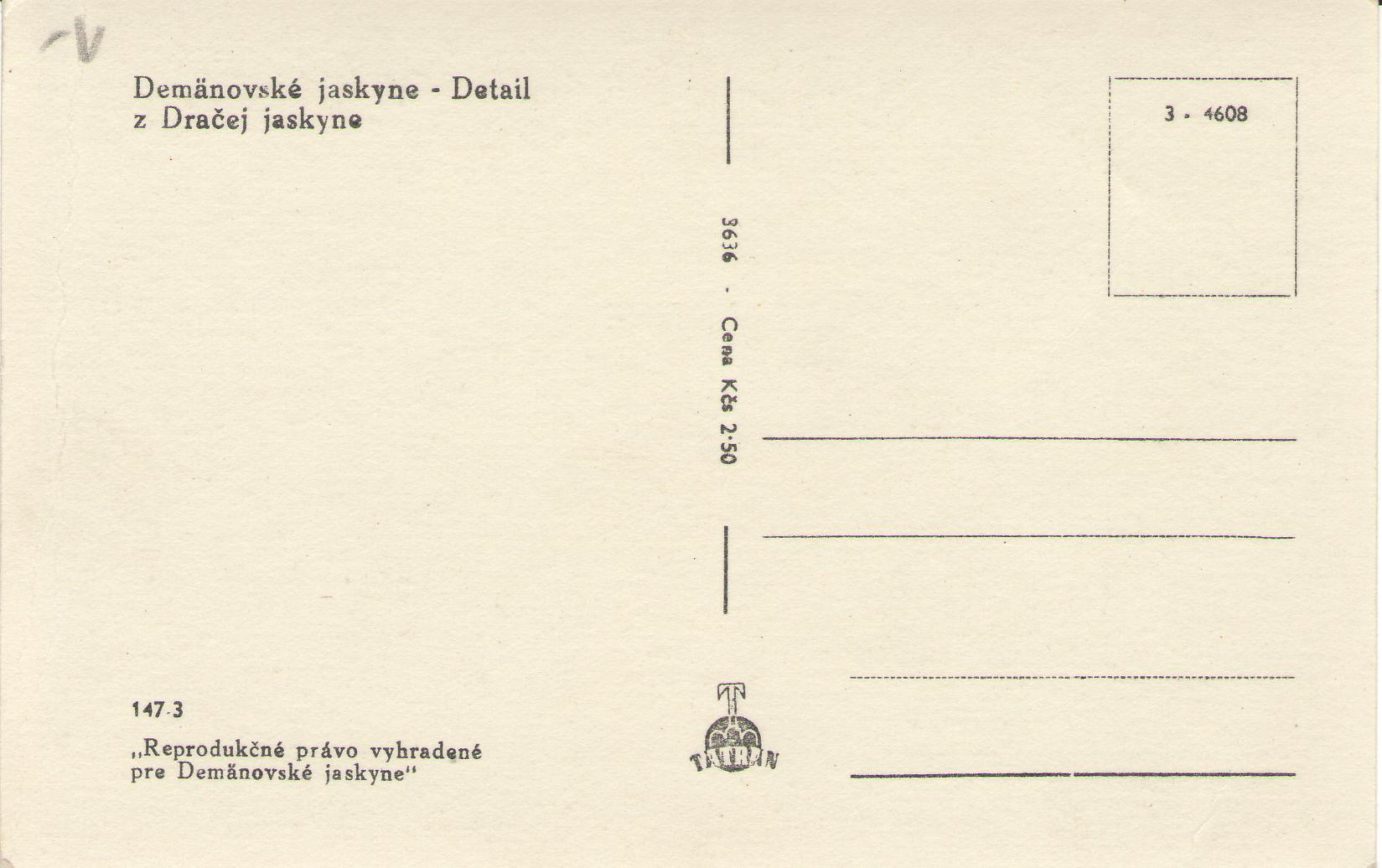 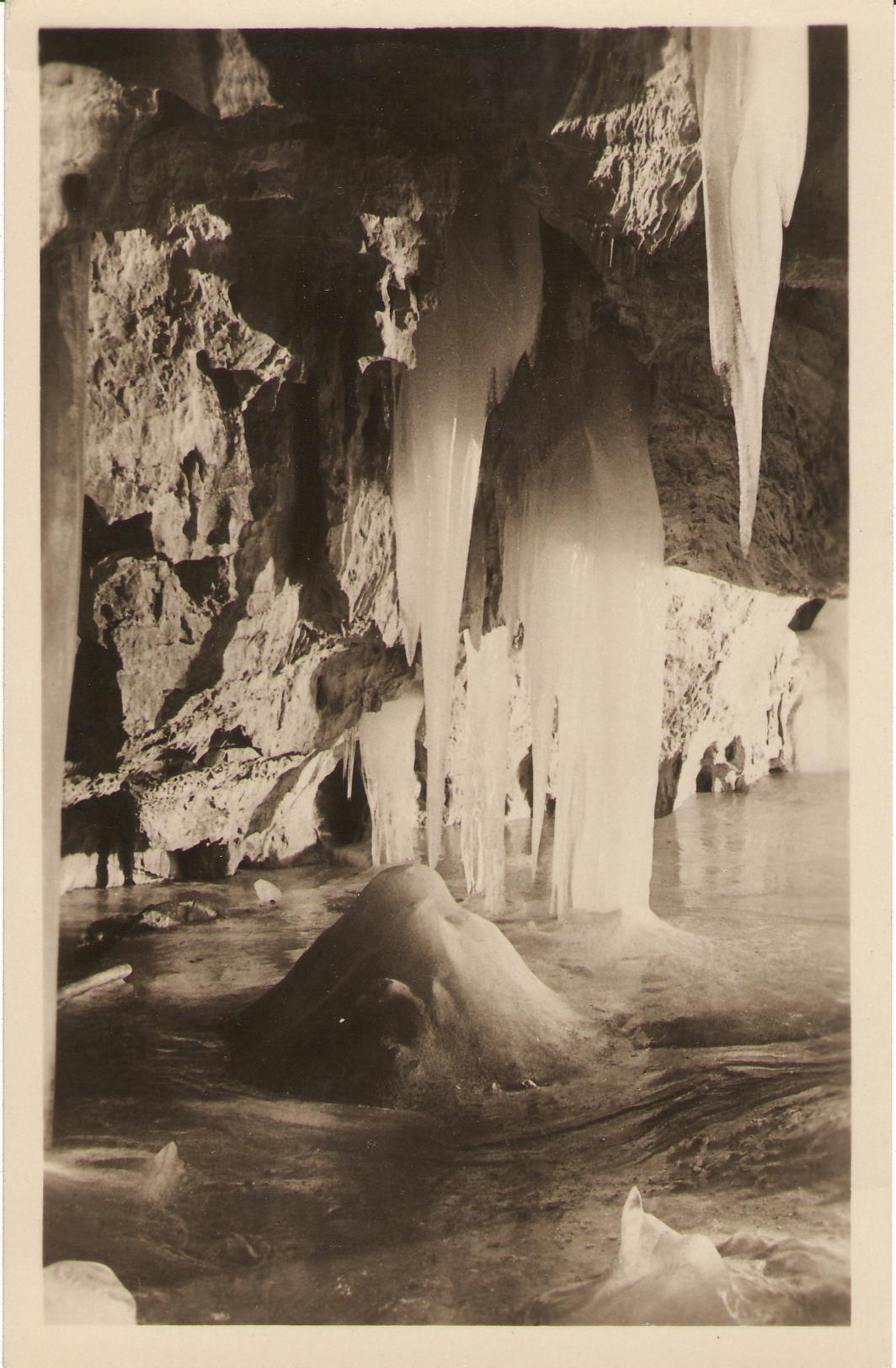 DALŠÍ OSTATNÍDALŠÍ OSTATNÍDALŠÍ OSTATNÍDALŠÍ OSTATNÍDALŠÍ OSTATNÍDALŠÍ OSTATNÍDALŠÍ OSTATNÍDALŠÍ OSTATNÍ2018 O duchovním rozměru vody Sváteční slovo geologa a Václava CílkaČesky2018   05 min.TV ČT2            Na vrcholky hor s Vladimírem Čechem            Na vrcholky hor s Vladimírem Čechem            Na vrcholky hor s Vladimírem Čechem            Na vrcholky hor s Vladimírem Čechem            Na vrcholky hor s Vladimírem Čechem            Na vrcholky hor s Vladimírem Čechem            Na vrcholky hor s Vladimírem Čechem            Na vrcholky hor s Vladimírem ČechemLuční boudaČesky2008   18 min.TV ČT2            Po stopách války            Po stopách války            Po stopách války            Po stopách války            Po stopách války            Po stopách války            Po stopách války            Po stopách války7Největší podzemní továrny. Česky2019   20 min.CS film10Tajné zbraně pro SSČesky2019   20 min.CS film11Nacistická PrahaČesky2019   20 min.CS film12Pérák, hrdina nebo mýtus Česky2019   20 min.CS film13Neznámá protektorátní hraniceČesky2019   20 min.CS film            Brněnské podzemí            Brněnské podzemí            Brněnské podzemí            Brněnské podzemí            Brněnské podzemí            Brněnské podzemí            Brněnské podzemí            Brněnské podzemíNa hranici tradicČesky2011   25 min.TV ČT2TAJEMNÉ HORIZONTYTAJEMNÉ HORIZONTYTAJEMNÉ HORIZONTYTAJEMNÉ HORIZONTYTAJEMNÉ HORIZONTYTAJEMNÉ HORIZONTYTAJEMNÉ HORIZONTYTAJEMNÉ HORIZONTY19Zednářský park Nové Zámky u Litovle Česky2018   20 min.Mystery20Lebky z neznámaČesky2018   20 min.Mystery16Nový Hrad u Jimlína Česky2019   20 min.MysteryMAGAZÍN ZÁHADMAGAZÍN ZÁHADMAGAZÍN ZÁHADMAGAZÍN ZÁHADMAGAZÍN ZÁHADMAGAZÍN ZÁHADMAGAZÍN ZÁHADMAGAZÍN ZÁHAD184Golfové míčky bohů Česky2020   30 min.Mystery185Chození po uhlí Česky2020   16 min.MysterySVĚTSVĚTSVĚTSVĚTSVĚTSVĚTSVĚTSVĚT            DALŠÍ SVĚT            DALŠÍ SVĚT            DALŠÍ SVĚT            DALŠÍ SVĚT            DALŠÍ SVĚT            DALŠÍ SVĚT            DALŠÍ SVĚT            DALŠÍ SVĚT                       Život v ráji                       Život v ráji                       Život v ráji                       Život v ráji                       Život v ráji                       Život v ráji                       Život v ráji                       Život v ráji5Iguazu Obří vodopády Česky2014   50 min.ZOOM4Amazonka Česky2014   50 min.ZOOM                       Depozity Třetí říše                       Depozity Třetí říše                       Depozity Třetí říše                       Depozity Třetí říše                       Depozity Třetí říše                       Depozity Třetí říše                       Depozity Třetí říše                       Depozity Třetí říše6Úkryty v Sovích horách Česky2015   27 min.MysteryLAOSLAOSLAOSLAOSLAOSLAOSLAOSLAOS            Záhady řeky Mekong            Záhady řeky Mekong            Záhady řeky Mekong            Záhady řeky Mekong            Záhady řeky Mekong            Záhady řeky Mekong            Záhady řeky Mekong            Záhady řeky Mekong9Vietnam Život v deltěČesky2018   48 min.LOV.NAT